第三十五届国际自由基会议注册表（2019.09.15-20 中国杭州）注：汇款信息：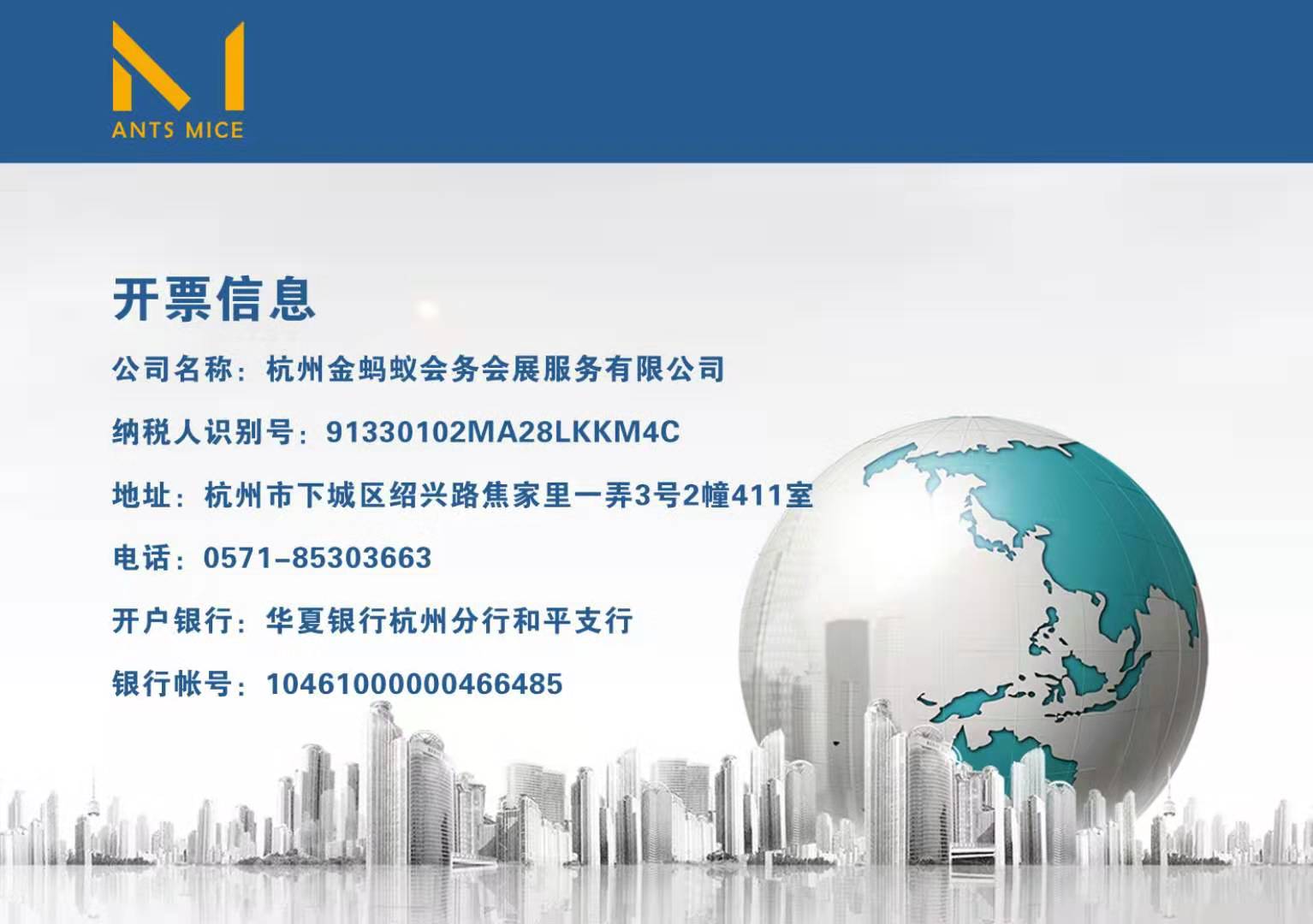 姓名邮箱单位手机参会者信息 学生   教师 学生   教师 学生   教师报告形式 邀请报告 墙报 其他是否愿意做Hot Topic报告？ Yes No报告题目达到日期离开日期酒店预订 杭州洲际酒店 (每晚1150元) 钱江新城美居酒店 (每晚550元) 杭州瑞莱克斯大酒店 (每晚350元)房间类型 单人间 双人间酒店预订 杭州洲际酒店 (每晚1150元) 钱江新城美居酒店 (每晚550元) 杭州瑞莱克斯大酒店 (每晚350元)住宿天数接送 杭州机场 自行前往 杭州机场 自行前往 杭州机场 自行前往费用注册费费用住宿费 （住宿天数x价格）费用总计付费方式 银行汇款 报到付款 银行汇款 报到付款 银行汇款 报到付款发票信息单位：税号：类型：单位：税号：类型：单位：税号：类型：备注普通代表学生陪同人员2019年5月31之前人民币4000 元人民币3000 元人民币2000 元2019年6月1之后人民币5000 元人民币4000 元人民币2000 元